REPUBLIKA HRVATSKA
SREDNJA ŠKOLA „JURE KAŠTELAN „OmišTrg kralja Tomislava 2							 021/861117e-mail:ured@ss-jkastelan-omis.skole.hrKLASA:       112-03/23-01/7                                                                                                                                             URBROJ:     2181-354-01-23-2    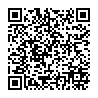 Na temelju članka 107. Zakona o odgoju i obrazovanju u osnovnoj i srednjoj školi („Narodne novine“ broj 87/08., 86/09., 92/10., 105/10., 90/11.,5/12., 16/12., 86/12., 126/12., 94/13., 152/14., 7/17., 68/18., 98/19., 64/20,151/22.),te članka 9. Pravilnika o postupku zapošljavanja te procjeni i vrednovanju kandidata za zapošljavanje, Srednja škola „Jure Kaštelan“ Omiš objavljuje:NATJEČAJza zasnivanje radnog odnosa na radno mjestoNastavnik/ica geografije- 1 izvršitelj/ica na nepuno određeno  radno vrijeme, 10 sati neposrednog odgojno-obrazovnog rada tjedno, do povratka djelatnice na rad Nastavnik/ica tjelesne i zdravstvene kulture – 1 izvršitelj/ica na nepuno neodređeno radno vrijeme, 10 sati neposrednog odgojno-obrazovnog rada tjednoPoslovi se obavljaju u Srednjoj školi „Jure Kaštelan“ Omiš ,Trg kralja Tomislava 2, Omiš.Uvjeti za zasnivanje radnog odnosa:Kandidati koji se prijavljuju na natječaj za radna mjesta pored općih uvjeta moraju ispunjavati i posebne uvjete   za nastavnike propisane člankom 105. i 106. Zakona o odgoju i obrazovanju u osnovnoj i srednjoj školi (NN, br. 87/08., 86/09, 92/10, 105/10, 90/11, 5/12, 16/12, 86/12,126/12, 94/13, 152/14, 7/17, 68/18, 98/19 i 64/20,151/22.) iPravilnika o stručnoj spremi i pedagoško-psihološkom obrazovanju nastavnika u srednjem školstvu (NN, br. 1/96 i 80/99).Radni odnos u školskoj ustanovi ne može zasnovati osoba za koju postoje zapreke iz članka 106. Zakona o odgoju i obrazovanju u osnovnoj i srednjoj školi.Sukladno Zakonu o ravnopravnosti spolova (NN 82/08. i 69/17.) na natječaj se mogu ravnopravno prijaviti osobe oba spola. Izrazi koji se koriste u natječaju, a imaju rodno značenje koriste se neutralno i odnose se jednako na muške i na ženske osobe. 
Kandidati su dužni priložiti:vlastoručno potpisanu pisanu prijavu,životopis,presliku dokaza o stručnoj spremi sukladno radnom mjestu (preslika diplome o završenom studiju)presliku uvjerenja ili potvrde o stečenim pedagoškim kompetencijama (za kandidate koji su ih po Zakonu obvezni steći),dokaz o državljanstvu (preslika domovnice),uvjerenje nadležnog suda da podnositelj prijave nije pod istragom i da se protiv podnositelja prijave ne vodi kazneni postupak glede zapreka za zasnivanje radnog odnosa iz članka 106. Zakona o odgoju i obrazovanju u osnovnoj i srednjoj školi (ne starije od  mjesec dana od dana objave natječaja),elektronički zapis ili potvrdu o podacima evidentiranim u bazi podataka Hrvatskog zavoda za mirovinsko osiguranje (ne starije od mjesec dana od dana objave natječaja),U prijavi na natječaj navode se osobni podaci podnositelja prijave (osobno ime i prezime, adresa stanovanja, broj telefona odnosno mobitela, e-mail adresa na koju će mu biti dostavljena obavijest o datumu , vremenu i načinu procjene, odnosno testiranja) i naziv radnog mjesta na koje se prijavljuje.Navedene isprave odnosno prilozi dostavljaju se u neovjerenoj preslici. Sukladno Zakonu o ravnopravnosti spolova (NN, br. 82/08. i 69/17.) na natječaj se mogu ravnopravno prijaviti osobe oba spola. Izrazi koji se koriste u natječaju, a imaju rodno značenje koriste se neutralno i odnose se jednako na muške i na ženske osobe. Prije sklapanja ugovora o radu odabrani kandidat dužan je sve navedene priloge odnosno isprave dostaviti u izvorniku ili u preslici ovjerenoj od strane javnog bilježnika sukladno Zakonu o javnom bilježništvu  (Narodne novine broj 78/93., 29/94., 162/98., 16/07., 75/09., 120/16 i 57/22).Kandidati koji se pozivaju na pravo prednosti sukladno članku 102. Zakona o hrvatskim braniteljima iz Domovinskog rata i članovima njihovih obitelji (Narodne novine 121/17, 98/19, 84/21) u članku 48. f Zakona o zaštiti vojnih i civilnih invalida rata (Narodne novine broj 33/92, 77/92, 27/93, 58/93, 2/94, 76/94, 108/95, 108/96, 82/01, 103/03 i 148/13, 98/19), članku 9. Zakona o profesionalnoj rehabilitaciji i zapošljavanju osoba s invaliditetom (Narodne novine broj 157/13, 152/14, 39/18, 32/20) te članku 48. Zakona o civilnim stradalnicima iz Domovinskog rata (Narodne novine broj  84/21) dužne su u prijavi na javni natječaj pozvati se na to pravo i uz prijavu priložiti svu propisanu dokumentaciju prema posebnom zakonu, a  imaju prednost u odnosu na ostale kandidate samo pod jednakim uvjetima.Kandidati koji ostvaruju pravo prednosti pri zapošljavanju u skladu s člankom 102. Zakona o hrvatskim braniteljima iz Domovinskog rata i članovima njihovih obitelji (Narodne novine broj  121/17, 98/19, 84/21), uz prijavu na natječaj dužne su priložiti i dokaze propisane člankom 103. stavak 1. Zakona o hrvatskim braniteljima iz Domovinskog rata i članovima njihovih obitelji Poveznica na internetsku stranicu Ministarstva hrvatskih branitelja s popisom dokaza potrebnih za ostvarivanja prava prednosti: https://branitelji.gov.hr/UserDocsImages//dokumenti/Nikola//popis%20dokaza%20za%20ostvarivanje%20prava%20prednosti%20pri%20zapo%C5%A1ljavanju-%20ZOHBDR%202021.pdfOsobe koje ostvaruju pravo prednosti pri zapošljavanju u skladu s člankom 48. Zakona o civilnim stradalnicima iz Domovinskog rata (Narodne novine broj  84/21), uz prijavu na natječaj dužne su u prijavi na natječaj pozvati se na to pravo i uz prijavu dostaviti i dokaze iz stavka 1. članka 49. Zakona o civilnim stradalnicima iz Domovinskog rata. Poveznica na internetsku stranicu Ministarstva hrvatskih branitelja s popisom dokaza potrebnih za ostvarivanja prava prednosti: https://branitelji.gov.hr/UserDocsImages//dokumenti/Nikola//popis%20dokaza%20za%20ostvarivanje%20prava%20prednosti%20pri%20zapo%C5%A1ljavanju-%20Zakon%20o%20civilnim%20stradalnicima%20iz%20DR.pdfNajkasnije do isteka roka za podnošenje prijave na natječaj Povjerenstvo će na javno dostupnoj mrežnoj stranici Škole http://ss-jkastelan-omis.skole.hr objaviti način procjene, odnosno testiranja kandidata. Prijave s nepotpunom i neodgovarajućom dokumentacijom kao i nepravovremeno dostavljene prijave neće se razmatrati.Sve kandidate koji su pravodobno dostavili potpunu prijavu sa svim prilozima, odnosno ispravama i koji ispunjavaju uvjete natječaja, Povjerenstvo će pozvati na procjenu, odnosno testiranje najmanje pet dana prije dana određenog za procjenu, odnosno testiranje. U pozivu će biti naveden datum, vrijeme i mjesto provjere znanja i sposobnosti. Poziv će se u pravilu dostaviti putem elektroničke pošte na e-mail kandidata i bit će objavljen na javno dostupnim mrežnim stranicama Škole, http://ss-jkastelan-omis.skole.hr/Kandidat koji je pravodobno dostavio potpunu prijavu na svim prilozima odnosno ispravama i ispunjava uvjete natječaja dužan je pristupiti procjeni odnosno testiranju prema odredbama Pravilnika o postupku zapošljavanja te procjeni i vrednovanju kandidata za zapošljavanje koji je dostupan na poveznici Škole, http://ss-jkastelan-omis.skole.hr/Kandidat koji nije pristupio procjeni odnosno testiranju smatra se da je odustao od prijave na natječaj i ne smatra se kandidatom.Kandidat prijavom na natječaj daje privolu za obradu osobnih podataka navedenih u svim dostavljenim prilozima odnosno ispravama za potrebe provedbe natječajnog postupka sukladno važećim propisima o zaštiti osobnih podataka.Rok za podnošenje prijava na natječaj je 8 dana od dana objave natječaja  na mrežnoj stranici i oglasnoj ploči, Srednja škola „Jure Kaštelan“ Omiš  te mrežnoj stranici i oglasnoj ploči  Hrvatskog zavoda za zapošljavanje.Prijave s potrebnom dokumentacijom o ispunjavanju  uvjeta iz natječaja  dostavljaju se neposredno putem protokola Škole ili poštom  na adresu: Srednja škola „Jure Kaštelan“ Omiš, Trg kralja Tomislava 2, 21310 Omiš s naznakom: „ Za natječaj“ (naziv radnog mjesta).Prijave s nepotpunom i neodgovarajućom dokumentacijom kao i nepravovremeno dostavljene prijave neće se razmatrati. Povjerenstvo će elektroničkom poštom, obavijestiti osobu da  nije podnijela pravodobnu ili potpunu prijavu ili ne ispunjava uvjete iz natječaja te da ne sudjeluje u daljnjem postupku za izbor kandidata.Kandidat/i prijavljen/i na natječaj bit će obaviješten/i o rezultatima natječaja putem mrežne stranice Škole http://ss-jkastelan-omis.skole.hr/ najkasnije u roku od petnaest dana od dana sklapanja ugovora o radu s izabranim kandidatom. U slučaju iz članka 23. stavka 4. Pravilnika o postupku zapošljavanja te procjeni i vrednovanju kandidata za zapošljavanje u Srednjoj školi „Jure Kaštelan“  Omiš, kandidati će biti obaviješteni pisanom poštanskom pošiljkom. Natječaj je objavljen na mrežnoj stranici i oglasnoj ploči Škole, te na mrežnoj stranici i oglasnoj ploči Hrvatskog zavoda za zapošljavanje dana 05. listopada 2023.                                                                                                                            Ravnateljica:                                                                                                                      Tereza Srdelić,prof.